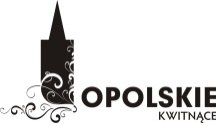 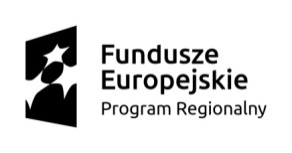 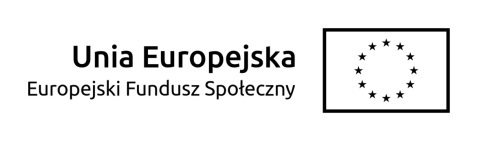 Projekt „Pracuję u siebie” jest współfinansowany ze środków Unii Europejskiej w ramach Europejskiego Funduszu SpołecznegoZałącznik nr 26 do Regulaminu przyznawania środków. Oświadczenie  poręczyciela o udzieleniu poręczenia tylko jednemu uczestnikowi projektu.OświadczenieJa niżej podpisany/a		(imię i nazwisko)zamieszkały/a		(adres zamieszkania)legitymujący/a się dowodem osobistym       …………............................................................wydanym przez	 ………………………………………………………………….	świadomy/a odpowiedzialności za składanie oświadczeń niezgodnych z prawdąoświadczam,że dotychczas nie udzieliłem/am poręczenia żadnemu z Uczestników projektu pn. „Pracuję u siebie” na wekslach in blanco składanych przez nich w celu zabezpieczenia należytego wykonania Umowy na otrzymanie dotacji.................................	.......................................                         Podpis	    Data i miejscowość